Addition and Subtraction of Decimals (to Thousandths)Addition and Subtraction of Decimals (to Thousandths)Addition and Subtraction of Decimals (to Thousandths)Addition and Subtraction of Decimals (to Thousandths)Models and symbolizes ways to solve problems. 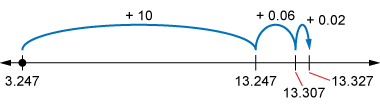 3.247 + 10.08 = ?“I decomposed 10.08 and used a number line to add. 
3.247 + 10.08 = 13.327.”Uses an understanding of place value to add or subtract decimals.43.6 – 1.345 = ?“First, I subtracted the whole number, then I subtracted the parts.43 – 1 = 42600 thousandths – 345 thousandths = 255 thousandths.So, 43.6 – 1.345 = 42.255.”Uses estimation and mental math strategies to check reasonableness of solutions.137.008 + 1.5 + 4.23 = 142.738“I used rounding to check.137.008 is close to 137.1.5 is close to 2.4.23 is close to 4.137 + 2 + 4 = 143Since 142.738 is close to 143, my solution is reasonable.”Solves addition and subtraction problems flexibly, using a variety of strategies.Ricardo has room for 5 kg of supplies in his suitcase. Ricardo puts in a box of crayons (1.2 kg), a box of toothbrushes (1.25 kg), and a backpack (0.78 kg). How much room does Ricardo have left?5 kg - (1.2 kg + 1.25 kg + 0.78 kg) 
= 5 kg - 3.23 kg= 1.77 kg“Ricard has 1.77 kg of room left.”Observations/DocumentationObservations/DocumentationObservations/DocumentationObservations/Documentation